				                             от 22.04.2022   259-01-04-105								В соответствии с постановлением Правительства Российской Федерации от 06.05.2011 № 354 « О предоставлении коммунальных услуг собственникам и пользователям помещений в многоквартирных домах и жилых домов», Правилами и нормами технической эксплуатации жилищного фонда, утвержденными постановлением Государственного комитета Российской Федерации по строительству и жилищно – коммунальному комплексу от 27.09.2003 № 170, пунктом 11.7 Правил технической эксплуатации тепловых энергоустановок, утвержденных приказом Министерства энергетики Российской Федерации от 24.03.2003 № 115.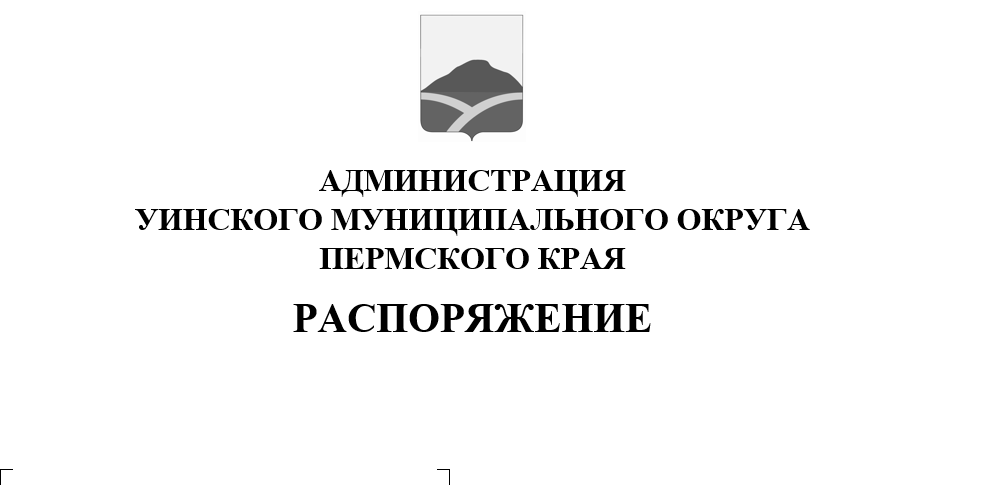 1. Поставщикам тепловой энергии произвести отключение систем отопления 15 мая 2022 года, за исключением стационаров, учреждений здравоохранения и детских школьных образовательных учреждений, при условии, что в течение 5- дневного периода, до окончания отопительного сезона, среднесуточная температура наружного воздуха выше 8 градусов Цельсия.2.  Поставщикам тепловой энергии довести информацию до потребителей об окончании отопительного сезона и прекращении подачи теплоносителя в системы отопления.3.   Рекомендовать поставщикам тепловой энергии:3.1.   Перевести системы теплоснабжения на летний режим работы;3.2.  Обеспечить возможность подачи теплоносителя в системы отопления детских дошкольных образовательных учреждений, учреждений здравоохранения до 26 мая 2022 года, в случае нарушения температурно – влажностного режима в помещениях и (или) понижения среднесуточной температуры наружного воздуха ниже 8 градусов Цельсия.  4.    Распоряжение вступает в силу с момента его подписания и подлежит опубликованию в печатном средстве массовой информации газеты «Родник – 1» и размещении на сайте администрацииУинского муниципального округа в сети «Интернет».  5.    Контроль над исполнением настоящего распоряжения возложить на заместителя главы администрации   Уинскогоокруга Матынову Ю.АГлава муниципального округа-	глава администрации Уинскогомуниципального округа                                                        А.Н. Зелёнкин